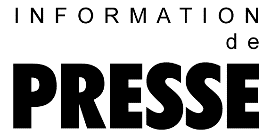 Sigma Air Service – Service complet d'entretien et de maintenanceL'air comprimé est un vecteur d'énergie clé qui du fait de son rôle central dans les entreprises de production, doit être disponible 24h sur 24, à la pression adéquate, dans la qualité et la quantité requises. Il est par ailleurs important de limiter les coûts de production et de réduire les processus afin de rester compétitif. Pour cela, une transparence constante des coûts et un encadrement global des systèmes sont indispensables. Et c'est précisément à ce niveau que le Sigma Air Service de Kaeser Compresseurs intervient. Les techniciens système hautement qualifiés dans les domaines de la mécanique, du génie électrique, du traitement de l'air comprimé et de l'ingéniérie des systèmes de commande et de réglage assurent ponctuellement et à intervalles réguliers l'entretien et l'optimisation du système complet qui comprend la production d'air comprimé, son traitement et sa gestion dans l'usine de l'utilisateur.  
Kaeser Compresseurs se charge de la planification de la maintenance en fonction du taux de charge de la station d'air comprimé. Cette planification est assistée par des systèmes en ligne afin de déterminer l'intervalle optimal entre les interventions. Les objectifs visés sont une disponibilité maximum, une sécurité de fonctionnement optimisée et des coûts d'air comprimé réduits. 
Jusqu'à 30% de coûts d'énergie en moins 
La part des coûts d’énergie peut, selon l’utilisation de la capacité des machines, représenter jusqu’à 90% du coût total de production d’air comprimé. Cela mérite bien qu'un technicien d'intervention pose au moins une fois par an un regard critique sur le système complet – et non pas seulement sur les composants individuels. En effet : il s'avère que les coûts énergétiques de nombreuses stations d'air comprimé peuvent être réduits de jusqu'à 30% à l'aide de Sigma Air Service ! 

La sécurité, un impératif majeur 
Un système complet d'air comprimé optimisé n'est cependant qu'un pilier porteur d'une alimentation en énergie moderne de l'entreprise. L'assurance que la conformité aux prescriptions relatives à la sécurité de fonctionnement et à la prévention des accidents est déterminée automatiquement et documentée de façon appropriée par le service de maitenance est de plus indispensable. 
Pareillement à la maintenance aéronautique, les techniciens d'intervention Kaeser utilisent des listes de contrôle et des kits de maintenance définis, suivant les plans de travail dressés en fonction du produit et de l'emploi du temps. L'optimisation des pressions d'enclenchement et d'arrêt, le contrôle du mode de régulation et des horloges et la communication du Sigma Air Manager avec les compresseurs de la station comptent également parmi les axes principaux de ce service complet d'entretien et de maintenance. Les travaux effectués et les résultats des contrôles de sécurité sont ensuite enregistrés par le technicien d'intervention.  
L'utilisateur de la station est ainsi assuré de la sécurité de fonctionnement optimisée de sa station et de la disponibilité de l'air comprimé, mais Sigma Air Service lui offre de plus la garantie de conformité à toutes les prescriptions relatives à la station d'air comprimé et peut lui en fournir la preuve. 
Sigma Air Service n'utilise par ailleurs que des pièces de rechange d'origine Kaeser. Pour l'utilisateur, cela signifie une durée de vie maximum des composants installés et une durée maximum des intervalles d'entretien. 

Service complet
Sigma Air Service permet à l'utilisateur de confier le service complet d'entretien et de maintenance de ses systèmes d'air comprimé à des experts qui l'aident à assurer la disponibilité de l'air comprimé, réduire les coûts énergétiques, préserver l'environnement et même, éventuellement, à bénéficier d'une subvention de l'Etat. La station d'air comprimé reste par ailleurs adaptée aux toutes dernières évolutions techniques grâce aux actualisations apportées par le constructeur. 
Sigma Air Service permet aux utilisateurs de stations d'air comprimé de se concentrer sur leur métier et d'utiliser les ressources en personnel initialement prévues pour la maintenance de façon plus efficiente pour assurer le succès de leurs entreprises.Fichier : l-sigma-air-service-fr4.242 caractères, reproduction gratuite  Merci de nous transmettre un exemplaire justificatif.Photos : 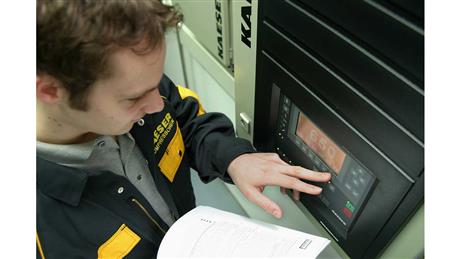 Sigma Air Service permet d'optimiser la disponibilité de l'air comprimé et la sécurité de son approvisionnement tout en en réduisant les coûts.